БЕРЕЗАНСЬКА МІСЬКА РАДАКИЇВСЬКОЇ ОБЛАСТІ(восьме скликання)РІШЕННЯм. Березань 17.11.2020 року№ 01-01-VІІІДодаток до рішенняБерезанської міської радивід 17.11.2020 №01-01-VIIIСписок депутатів Березанської міської ради, обраних на виборах 25 жовтня 2020 року. Божок Тетяна ВіталіївнаГоловань Максим ОлександровичГромова Оксана СергіївнаГрицун Юрій ВасильовичГрицун Юрій ЮрійовичГуменюк Володимир АнатоновичГура Сергій ВасильовичДегтярьова Любов ПетрівнаІванчук Юрій АнатолійовичІгнатій Ольга ІванівнаЛуценко Володимир ВікторовичНауменко Ганна ВіталіївнаОгороднік Андрій ЛеонідовичОкладний Олександр СергійовичОмельченко Василь МиколайовичПавленко Олександр ІвановичПолтавець Лідія МихайлівнаПроценко Олена ГригорівнаРадіоненко Ігор СергійовичРудківська Галина МиколаївнаРудківський Олег МиколайовичСаєнко Віталій ВолодимировичСаєнко Сергій МиколайовичСивак Олег ВолодимировичТимченко Сергій ВолодимировичХатян Наталія ВолодимирівнаМіський голова                                                 Володимир ТИМЧЕНКОпідготував: Кошельник О.І.погодити:    Мосінзова І.О.023244Про початок повноваженьдепутатів Березанської міської радиПро початок повноваженьдепутатів Березанської міської ради	Заслухавши інформацію голови Березанської  міської територіальної виборчої комісії  Кошельника Олександра Івановича про результати виборів депутатів Березанської  міської ради VIII скликання на підставі, ст. 45, ч. 2 ст. 46, ст. 49  Закону України «Про місцеве самоврядування в України міська рада						ВИРІШИЛА:1.Інформацію голови Березанської міської територіальної виборчої комісії Кошельника О.І. про підсумки  виборів  депутатів Березанської  міської ради VIII скликання взяти до відома.2. Визнати повноваження відповідно до Закону «Про місцеве самоврядування в Україні» депутатів Березанської міської ради, обраних на виборах 25 жовтня 2020 року, згідно списку (додається).Міський голова                                                     Володимир ТИМЧЕНКО	Заслухавши інформацію голови Березанської  міської територіальної виборчої комісії  Кошельника Олександра Івановича про результати виборів депутатів Березанської  міської ради VIII скликання на підставі, ст. 45, ч. 2 ст. 46, ст. 49  Закону України «Про місцеве самоврядування в України міська рада						ВИРІШИЛА:1.Інформацію голови Березанської міської територіальної виборчої комісії Кошельника О.І. про підсумки  виборів  депутатів Березанської  міської ради VIII скликання взяти до відома.2. Визнати повноваження відповідно до Закону «Про місцеве самоврядування в Україні» депутатів Березанської міської ради, обраних на виборах 25 жовтня 2020 року, згідно списку (додається).Міський голова                                                     Володимир ТИМЧЕНКО	Заслухавши інформацію голови Березанської  міської територіальної виборчої комісії  Кошельника Олександра Івановича про результати виборів депутатів Березанської  міської ради VIII скликання на підставі, ст. 45, ч. 2 ст. 46, ст. 49  Закону України «Про місцеве самоврядування в України міська рада						ВИРІШИЛА:1.Інформацію голови Березанської міської територіальної виборчої комісії Кошельника О.І. про підсумки  виборів  депутатів Березанської  міської ради VIII скликання взяти до відома.2. Визнати повноваження відповідно до Закону «Про місцеве самоврядування в Україні» депутатів Березанської міської ради, обраних на виборах 25 жовтня 2020 року, згідно списку (додається).Міський голова                                                     Володимир ТИМЧЕНКО	Заслухавши інформацію голови Березанської  міської територіальної виборчої комісії  Кошельника Олександра Івановича про результати виборів депутатів Березанської  міської ради VIII скликання на підставі, ст. 45, ч. 2 ст. 46, ст. 49  Закону України «Про місцеве самоврядування в України міська рада						ВИРІШИЛА:1.Інформацію голови Березанської міської територіальної виборчої комісії Кошельника О.І. про підсумки  виборів  депутатів Березанської  міської ради VIII скликання взяти до відома.2. Визнати повноваження відповідно до Закону «Про місцеве самоврядування в Україні» депутатів Березанської міської ради, обраних на виборах 25 жовтня 2020 року, згідно списку (додається).Міський голова                                                     Володимир ТИМЧЕНКО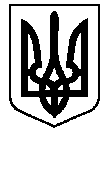 